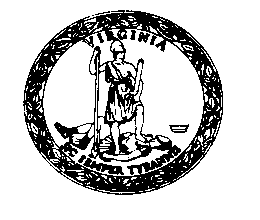 COMMONWEALTH OF VIRGINIADEPARTMENT OF EDUCATIONPRIVATE SCHOOLS FOR STUDENTS WITH DISABILITIESP. O. Box 2120Richmond, Virginia 23218-2120Fax Number:  804-371-8796NOTICE OF A SCHOOL-WIDE EMERGENCY SITUATION(Contact the monitoring specialist assigned to your school within 24 hours)PART 1: CURRENT SCHOOL INFORMATIONName of School:		     		Mailing Address:	     	Physical Address:		     		Contact Person:		     			Telephone Number:		     		Web Address:		     		Date(s) of Emergency:		     		Time:			     		E-Mail Address:		     PART II: SELECT AND DESCRIBE THE TYPE OF EMERGENCY, INCLUDING ITS IMPACT ON THE OPERATION OF THE SCHOOL.	Intruder	     	Power Outage		     	Hostage Situation	     	Fire		     	Weapons	      	Flood/Water Damage		     	Gang Violence	     	Tornado		     	Riot	     	Earthquake		     		Bomb Threat	     	Hurricane/Tropical Storm/Storm	     	Heating/Cooling Emergency	     	Nuclear Radiation 		     	Gas/Fumes	     	Other (Specify)			     	PART III: INJURY(IES)	Was anyone injured?  Student(s)	Yes 	   No	  If yes, number(s)		     		Faculty	Yes 	   No	  If yes, number(s)		     	Assailant(s)	Yes 	   No	  If yes, number(s)		     Describe the nature of the injury(ies)		     PART IV: IMPACT ON THE SCHOOLDescribe the impact of emergency on students, staff, and instruction	     Describe the condition and status of the school	     Identify the actions taken by the school		     	PART V: COMMUNICATIONCheck the emergency personnel contacted:   Police/Sherriff     Fire/Rescue     Power Company Communication with parents. 	 Telephone   Fax    Email     Text  Communication with placing school divisions.	Telephone   Fax    Email     Text  Communication with placing agency. 	 Telephone   Fax    Email     Text  Was the media involved?	Yes      No Submitted By:	Name of Authorized School Official:     	Title: 	     Signature of Authorized School Official:______________________	Date: 	     For Official Use Only	Received by:	____________________________________________________   Date: _______Signature of VDOE Specialist: ________________________________________ 	Date: _______